Об утверждении плана нормотворческой работы Порецкого сельского поселения Порецкого района Чувашской Республики на 2020 год    В соответствии с Федеральным законом Российской Федерации от 06 октября 2003 года № 131-ФЗ «Об общих принципах организации местного самоуправления в Российской Федерации»,  Уставом Порецкого сельского поселения Порецкого района Чувашской Республики, с целью совершенствования работы по формированию нормативно-правовой базы администрации Порецкого сельского поселения администрация Порецкого сельского поселения   Порецкого района   п о с т а н о в л я е т:1. Утвердить план нормотворческой работы Порецкого сельского поселения Порецкого района Чувашской Республики на 2020 год;        2. Опубликовать настоящее постановление в  муниципальной газете «Вестник Поречья» и на официальном сайте администрации Порецкого сельского поселения Порецкого района Чувашской Республики.Глава администрации Порецкого сельского поселения                                                                             А.Е.Барыкинисп. Денисова Н.В.т. 2-19-74                                                                                            УТВЕРЖДЕН                                                                                               постановлением администрации                                                                                                     Порецкого сельского поселения                                                                            Порецкого района                                                                                                  от  26 декабря 2019 года № 125ПЛАНнормотворческой работы Порецкого сельского поселения Порецкого района Чувашской Республики на 2020 годЧёваш РеспубликинчиПёрачкав район.нПорецкоеял поселений.ЙЫШЁНУ2019 декабрь 26-м.ш. № 125Порецкое сали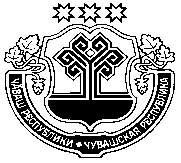 Администрация Порецкого сельского поселенияПорецкого районаЧувашской РеспубликиПОСТАНОВЛЕНИЕ 26 декабря 2019 г. № 125с. Порецкое№ п/п№ п/пНаименование проектов НПАСрокиОтветственныеОтветственныеРаздел I   Организационные мероприятияРаздел I   Организационные мероприятияРаздел I   Организационные мероприятияРаздел I   Организационные мероприятияРаздел I   Организационные мероприятияРаздел I   Организационные мероприятия11Мониторинг действующих нормативных правовых актовпостоянноСпециалисты администрации сельского поселенияСпециалисты администрации сельского поселения2 2 Приведение нормативных правовых актов в соответствие с действующим законодательствомПо мере необходимостиСпециалисты администрации сельского поселенияСпециалисты администрации сельского поселения33Разработка и представление на рассмотрение Собранию  депутатов  проектов муниципальных нормативных правовых актов, утверждение которых входит в компетенцию представительного органаВ соответствии с требованиями действующего законодательстваСпециалисты администрации сельского поселенияСпециалисты администрации сельского поселения4 4 Разработка и представление на рассмотрение  главе сельского поселения муниципальных нормативных правовых актов, утверждение которых входит в компетенцию исполнительного органаВ соответствии с требованиями действующего законодательстваСпециалисты администрации сельского поселенияСпециалисты администрации сельского поселения55Проведение антикоррупционной экспертизы нормативных правовых актовВ срок, не превышающий 15 рабочих дней с момента поступления документаДенисова Н.В.Денисова Н.В.6 6 Ведение реестров нормативных правовых актов, принятых Собранием депутатов и администрацией сельского поселенияПостоянноДенисова Н.В.Денисова Н.В.77Предоставление проектов НПА, подлежащих принятию Собранием депутатов и администрацией сельского поселения в Прокуратуру Порецкого районаЗа 10 дней до принятия НПАСпециалисты администрации сельского поселенияСпециалисты администрации сельского поселения88Предоставление нормативных правовых актов,  утвержденных Собранием депутатов и администрацией сельского поселения в Прокуратуру Порецкого района2 раза в месяцДенисова Н.В.Денисова Н.В.99Опубликование нормативных правовых актов в муниципальной газете «Вестник Поречья» и на официальном сайте  муниципального образования.В течение 5 дней со дня принятияДенисова Н.В.Денисова Н.В.Раздел II.   Мероприятия по разработке и принятию нормативных правовых актовРаздел II.   Мероприятия по разработке и принятию нормативных правовых актовРаздел II.   Мероприятия по разработке и принятию нормативных правовых актовРаздел II.   Мероприятия по разработке и принятию нормативных правовых актовРаздел II.   Мероприятия по разработке и принятию нормативных правовых актовРаздел II.   Мероприятия по разработке и принятию нормативных правовых актов1 Об утверждении отчета об исполнении бюджета Порецкого  сельского поселения за 2019 год Об утверждении отчета об исполнении бюджета Порецкого  сельского поселения за 2019 год Март 2020Март 2020Собрание депутатов2Об организации мероприятий по предупреждению и ликвидации неблагоприятных последствий весеннего паводка 2020 годаОб организации мероприятий по предупреждению и ликвидации неблагоприятных последствий весеннего паводка 2020 годаМарт 2020Март 2020Специалисты администрации сельского поселения3О проведении оценки эффективности управления МУП «ОП ЖКХ» Порецкого района  Чувашской Республики за 2019 годО проведении оценки эффективности управления МУП «ОП ЖКХ» Порецкого района  Чувашской Республики за 2019 годАпрель 2020Апрель 2020Специалисты администрации сельского поселения4Внесение изменений в муниципальные программы Порецкого сельского поселенияВнесение изменений в муниципальные программы Порецкого сельского поселенияПо мере необходимостиПо мере необходимостиСпециалисты администрации сельского поселения5Внесение изменений в Устав Порецкого сельского поселения Порецкого района Внесение изменений в Устав Порецкого сельского поселения Порецкого района в соответствии с требованиями действующего законодательствав соответствии с требованиями действующего законодательстваСобрание депутатов6О мерах по обеспечению пожарной безопасности в весеннее- летний период 2020 годаО мерах по обеспечению пожарной безопасности в весеннее- летний период 2020 годаАпрель 2020Апрель 2020Специалисты администрации сельского поселения7Внесение изменений в Правила благоустройства территории Порецкого сельского поселения Порецкого района Чувашской Республики (в соответствии с Федеральным законом  № 184-ФЗ от 18.07.2019)Внесение изменений в Правила благоустройства территории Порецкого сельского поселения Порецкого района Чувашской Республики (в соответствии с Федеральным законом  № 184-ФЗ от 18.07.2019)До 1 июля2020 годаДо 1 июля2020 годаСобрание депутатов8Внесение изменений в административный регламент «Выдача разрешения на строительство, реконструкцию объектов капитального строительства и индивидуальное строительство»  (в соответствии с постановлением Правительства РФ от 07.10.2019 № 1294)Внесение изменений в административный регламент «Выдача разрешения на строительство, реконструкцию объектов капитального строительства и индивидуальное строительство»  (в соответствии с постановлением Правительства РФ от 07.10.2019 № 1294)До 1 июля2020 годаДо 1 июля2020 годаСпециалисты администрации сельского поселения9Внесение изменений в административный регламент «Выдача разрешения на ввод объекта в эксплуатацию»  (в соответствии с постановлением Правительства РФ от 07.10.2019 № 1294)Внесение изменений в административный регламент «Выдача разрешения на ввод объекта в эксплуатацию»  (в соответствии с постановлением Правительства РФ от 07.10.2019 № 1294)До 1 июля2020 годаДо 1 июля2020 годаСпециалисты администрации сельского поселения10Об утверждении схемы теплоснабжения Порецкого сельского поселения на период 2020-2021 годаОб утверждении схемы теплоснабжения Порецкого сельского поселения на период 2020-2021 годаАвгуст 2020Август 2020Специалисты администрации сельского поселения11О  мерах по обеспечению пожарной безопасности объектов экономики и населенных пунктов Порецкого сельского поселения Порецкого района в осенне- зимний период 2020-2021 годовО  мерах по обеспечению пожарной безопасности объектов экономики и населенных пунктов Порецкого сельского поселения Порецкого района в осенне- зимний период 2020-2021 годовСентябрь  2020Сентябрь  2020Специалисты администрации сельского поселения12Об утверждении  Прогноза социально-экономического развития  Порецкого сельского поселения  на 2021 год и на плановый период  2022  и 2023 годовОб утверждении  Прогноза социально-экономического развития  Порецкого сельского поселения  на 2021 год и на плановый период  2022  и 2023 годовСентябрьСентябрьСпециалисты администрации сельского поселения13Об утверждении отчета об исполнении  бюджета Порецкого сельского  поселения Порецкого района Чувашской  Республики за 9 месяцев 2019 годаОб утверждении отчета об исполнении  бюджета Порецкого сельского  поселения Порецкого района Чувашской  Республики за 9 месяцев 2019 годаОктябрь 2020Октябрь 2020Собрание депутатов14Разработка проектов нормативных правовых актов по вопросам, имеющим общественное и социально-экономическое значение для населения поселенияРазработка проектов нормативных правовых актов по вопросам, имеющим общественное и социально-экономическое значение для населения поселенияПо мере необходимостиПо мере необходимостиСпециалисты администрации сельского поселения15Работа по представлениям и протестам Прокуратуры Порецкого районаРабота по представлениям и протестам Прокуратуры Порецкого районаПо мере поступленияПо мере поступленияСпециалисты администрации сельского поселения Собрание депутатов16О бюджете Порецкого  сельского поселения Порецкого  района Чувашской Республики на 2021 год и на плановый период 2022 и 2023 годовО бюджете Порецкого  сельского поселения Порецкого  района Чувашской Республики на 2021 год и на плановый период 2022 и 2023 годовДекабрь 2020Декабрь 2020Собрание депутатов